Сумська міська радаVІІІ СКЛИКАННЯ        СЕСІЯРІШЕННЯвід                    2021 року №        - МРм. СумиРозглянувши звернення громадянина, відповідно до статті 12, частини 7 статті 118 Земельного кодексу України, статті 50 Закону України «Про землеустрій», частини третьої статті 15 Закону України «Про доступ до публічної інформації», постанови Кабінету Міністрів України від 04.03.1997                    № 209 « Про затвердження Правил охорони електричних мереж», враховуючи рекомендації постійної комісії з питань архітектури, містобудування, регулювання земельних відносин, природокористування та екології Сумської міської ради (протокол від 06.05.2021 № 18), керуючись пунктом 34 частини першої статті 26 Закону України «Про місцеве самоврядування в Україні», Сумська міська рада ВИРІШИЛА:Відмовити Степченку Дмитру Сергійовичу в наданні дозволу на розроблення проекту землеустрою щодо відведення земельної ділянки у власність, що розташована в м. Суми, поруч із земельними ділянками з кадастровими номерами 5910136300:06:026:0027 та 5910136300:06:026:0032, для будівництва і обслуговування житлового будинку, господарських будівель і споруд (присадибна ділянка), орієнтовною площею 0,1000 га, у зв’язку з невідповідністю місця розташування земельної ділянки вимогам нормативно-правових актів, а саме:Плану зонування території міста Суми, затвердженого рішенням сесії Сумської міської ради від 06.03.2013 № 2180-МР, згідно з яким запитувана земельна ділянка частково знаходиться в межах               території зони озеленених територій загального користування Р-3, де переважними, супутніми та допустимими видами використання даної зони розміщення ділянок для будівництва і обслуговування житлового будинку, господарських будівель і споруд (присадибна ділянка) не передбачено;Схемі інженерно-будівельної оцінці території, яка є невід’ємною складовою Генерального плану м. Суми, відповідно до якої земельна ділянка знаходиться в межах території зі складним рельєфом, що характеризується ухилом поверхні понад 15%, де потребується проведення протиерозійних заходів та не передбачається розміщення індивідуальних житлових будинків;Правилам охорони електричних мереж затвердженим постановою КМУ від 04.03.1997 № 209, згідно яких частина земельної ділянки потрапляє в межі охоронної зони від повітряної лінії електричних мереж високої напруги – 110 кВ, в якій будувати житлові будинки заборонено.Сумський міський голова                                                       О.М. ЛисенкоВиконавець: Клименко Ю.М.Ініціатор розгляду питання –– постійна комісія з питань архітектури, містобудування, регулювання земельних відносин, природокористування та екології Сумської міської ради Проєкт рішення підготовлено департаментом забезпечення ресурсних платежів Сумської міської радиДоповідач – Клименко Ю.М.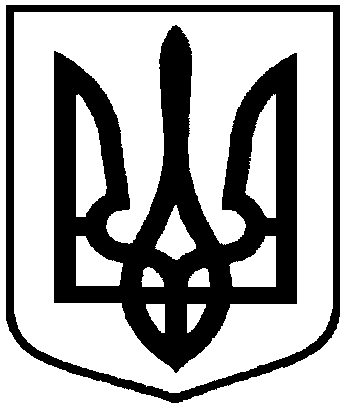 Проєктоприлюднено «__»_________2021 р.Про відмову Степченку Дмитру Сергійовичу в наданні дозволу на розроблення проекту землеустрою щодо відведення земельної ділянки у власність, що розташована в м. Суми,                      поруч із земельними ділянками з кадастровими номерами 5910136300:06:026:0027 та 5910136300:06:026:0032, орієнтовною площею 0,1000 га